Реестр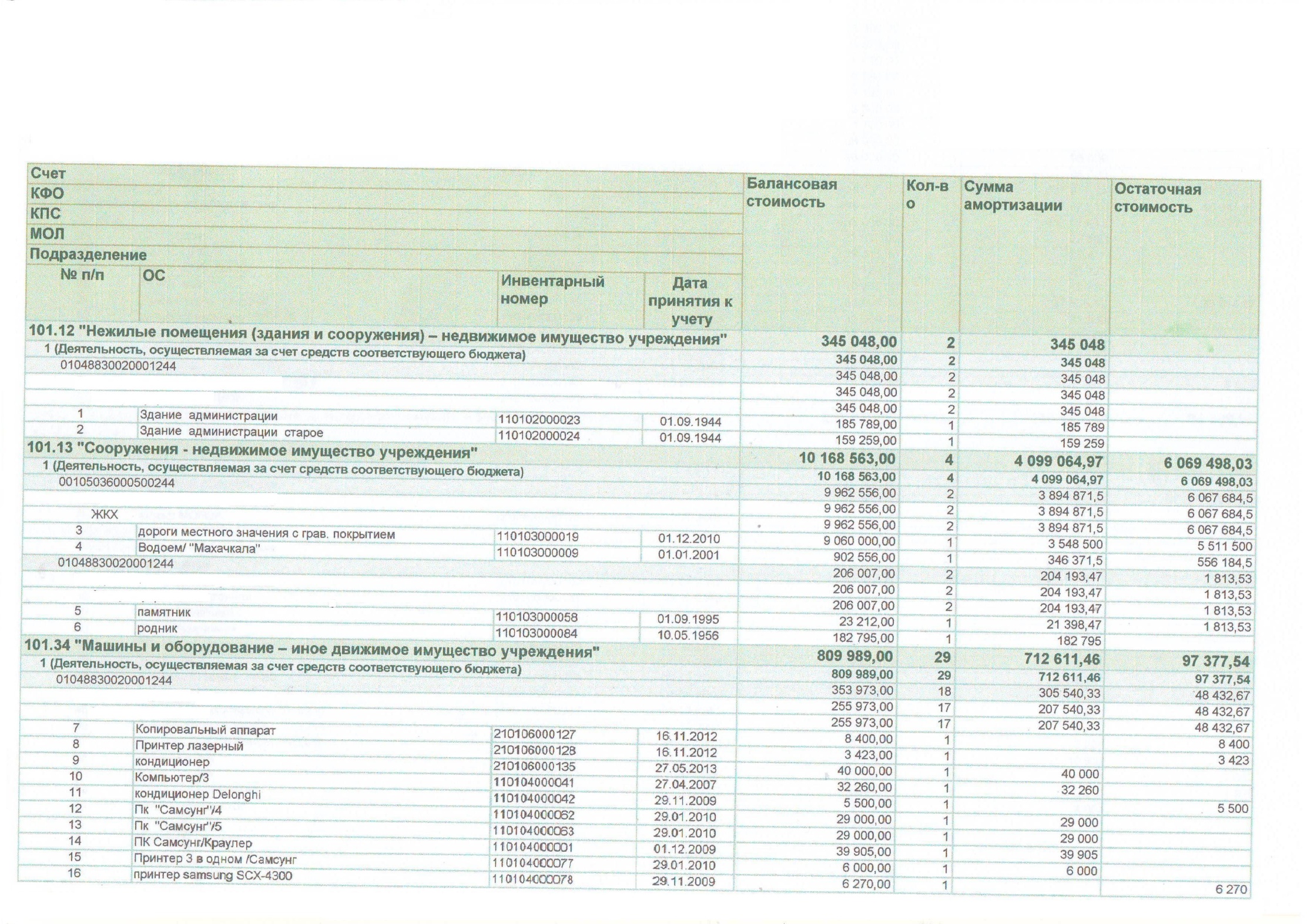 муниципальной собственностиМО СП «село Агачаул» Карабудахкентского района Республики Дагестанпо состоянию на 22.08.2019г.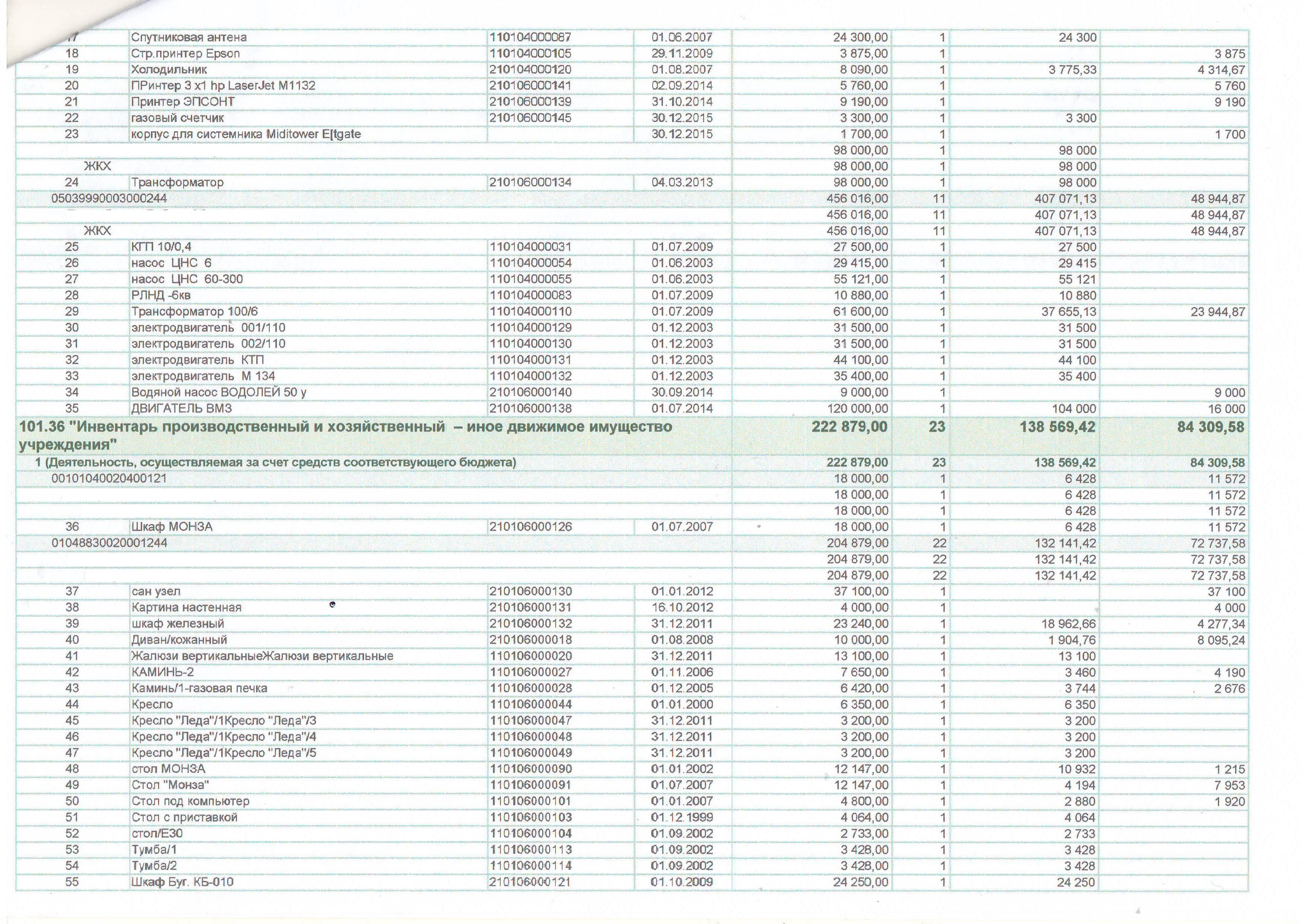 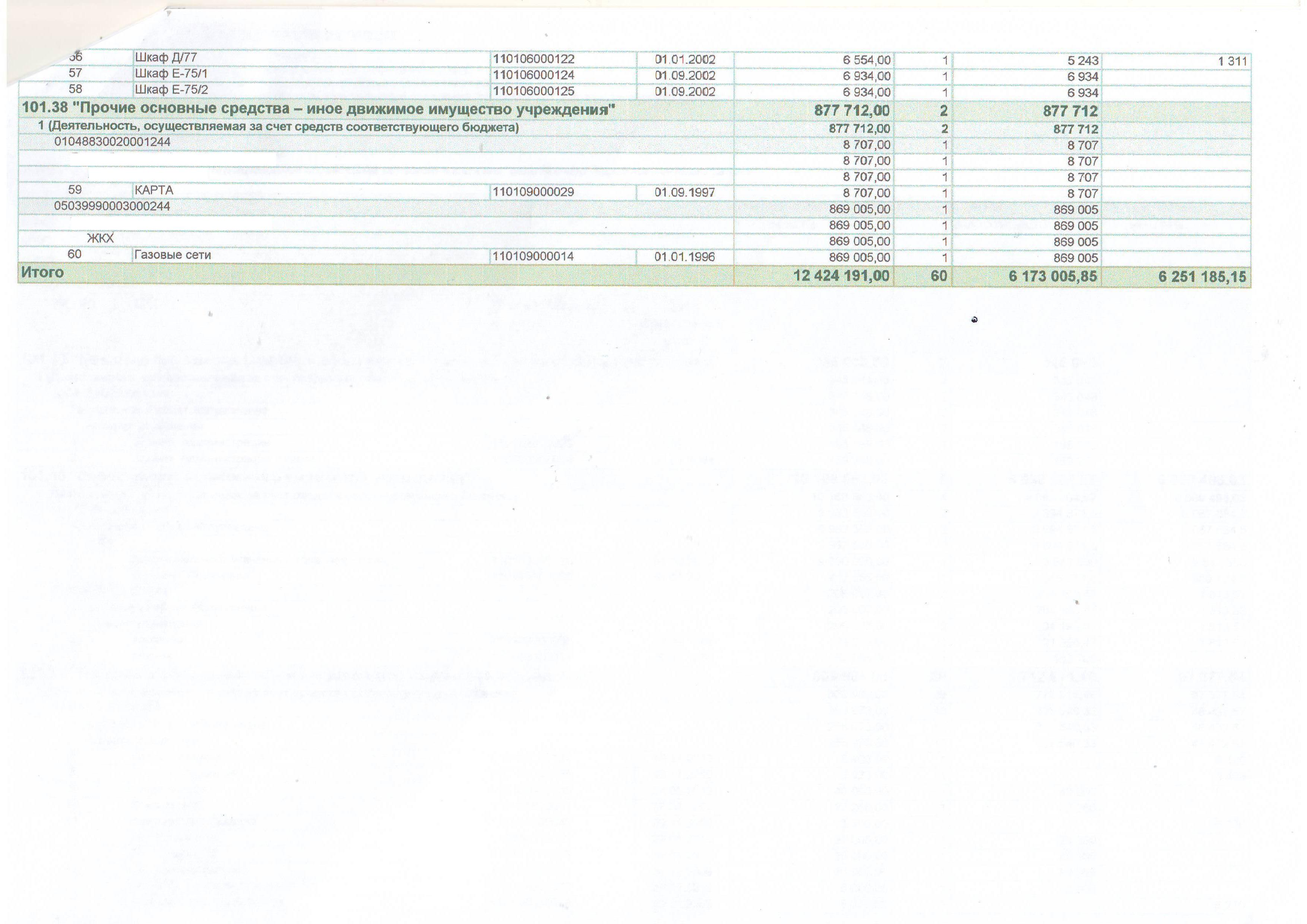 